MONDAYMONDAYCompare. Use <, >, or  =.Order from least to greatest. Use the number line if needed. 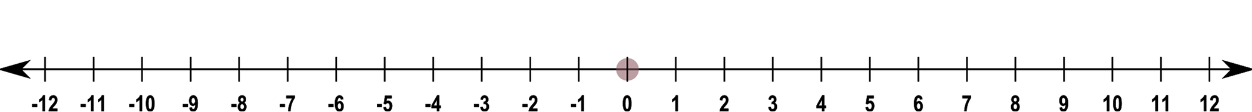 Compare. Use <, >, or =._____ Evaluate each expression.Ɩ-18Ɩ + Ɩ18ƖExplain the difference between the math symbols below:  Compare. Use <, >, or  =.Add the following integers. Add the following integers. TUESDAYTUESDAYCompare. Use <, >, or =.Order from least to greatestUse an integer to describe the situations:Owing $200 to your parents. 45 feet below sea levelEvaluate the expressionSimplify by adding integers. Simplify by adding integers.Simplify by adding integers. Simplify by adding integers.WEDNESDAYWEDNESDAYEvaluate. Model the addition using the number line. 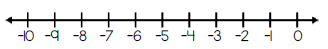 Evaluate. Model the addition using the number line.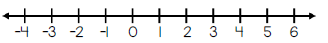 Evaluate. Model the addition using the number line.Evaluate. Evaluate. THURSDAYTHURSDAYEvaluate.Evaluate. Evaluate.Evaluate. The Bulldogs have the football on their 30 yard-line. They gained 5 yards on their first play, but lost 7 yards on their second play. Then on their third play they gained 3 yards. What is the total yardage gained or lost? SHOW YOUR WORK AND Write your answer as an integer.A balloon is 23 feet below a tree limb. The balloon floats up 19 feet. What is its position relative to the tree limb? Hint: A picture may help.The Bulldogs have the football on their 30 yard-line. They gained 5 yards on their first play, but lost 7 yards on their second play. Then on their third play they gained 3 yards. What is the total yardage gained or lost? SHOW YOUR WORK AND Write your answer as an integer.Jackie is sitting on a rock 5 feet above the surface of a pond. She drops a stone that falls 8 feet to the bottom of the pond. What is the stone’s final position relative to the surface of the pond?